Publicado en Barcelona el 01/12/2021 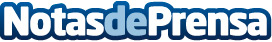 Los tutoriales de internet, una fuente de conocimiento para el día a día, por comosaber.onlineLa gente hoy en día busca en internet información sobre los temas más variopintos. A menudo los tutoriales de internet aportan información y soluciones a pequeños problemas cotidianos o preguntas que surgen y que por ser corrientes en las enciclopedias clásicas no recibían la atención merecida ni, por tanto, la respuesta deseadaDatos de contacto:Miquel Sintes Rayo679888971Nota de prensa publicada en: https://www.notasdeprensa.es/los-tutoriales-de-internet-una-fuente-de Categorias: Nacional Educación Cataluña E-Commerce http://www.notasdeprensa.es